 JUNTE-SE A NÓS. PORANGABA DE MÃOS DADAS CONTRA O CÂNCER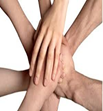 REGULAMENTOO 1º Concurso de Dança Country de Porangaba, realizar-se-á no dia 31 de agosto de 2019, a partir das 22:00hs, no Centro de Lazer em Porangaba, localizado na Av. Cristino Manoel de Miranda, s/nº - centro – Porangaba-SP.Das disposições geraisEste regulamento tem como finalidade estipular as regras gerais para a participação no 1º. Concurso de Dança Country da Cidade de Porangaba.Da InscriçãoSerá aceita apenas a modalidade de dança country.Inscrição:  terá início no dia 10 de julho à 23 de agosto de 2019 com taxa no valor de R$ 100,00 para cada grupo;Os inscritos, só poderão competir, mediante a assinatura de um termo referente aos seguintes itens:De que estão cientes e aceitam as regras impostas pela organização do evento;Que permitem filmagem e utilização das fotos e imagens gravadas para publicidade e divulgação do evento em qualquer meio relacionado a dança e objetivando o desenvolvimento da mesma;Estão aptos e em perfeitas condições de saúde para participar do concurso;As inscrições deverão ser realizadas exclusivamente pelo site: www.porangaba.sp.gov.br  - cultura@porangaba.sp.gov.br  de 10 de julho à 15 de agosto de 2019;Serão selecionadas até 15 (quinze) coreografias no estilo dança Country. JUNTE-SE A NÓS. PORANGABA DE MÃOS DADAS CONTRA O CÂNCER No ato da efetivação da inscrição, o grupo deverá encaminhar a ficha de inscrição devidamente preenchida inclusive com nome e RG de cada integrante e comprovante de depósito do valor da inscrição.Cada grupo, somente poderá apresentar uma coreografia, não podendo ultrapassar o tempo máximo de 05 (cinco) minutos;Caberá ao grupo participante trazer o material técnico necessário para sua apresentação; trajes, adereços e CD e ou Pen drive contendo apenas a música a ser executada, assim como deve estar claramente identificada. Não serão aceitas gravações de baixa qualidade contendo ruídos, chiados, aplausos ou outras interferências; O tempo máximo de coreografia é de 5:00 minutos; Documentação obrigatória; Ficha de inscrição devidamente preenchida;Da comissão julgadoraA Comissão Especial de Seleção será constituída de cinco membros relacionados à área de dança e cultura, designados pela comissão organizadora: Critérios de avaliaçãoNa análise dos trabalhos, serão avaliados os seguintes aspectos:  Estética em conjunto do grupo (vestuário, e adereços); Sincronização dos mesmos à música;Coreografia;Coordenação, e harmonia de movimentos;Utilização de novos e diferentes recursos e/ou movimentos na coreografia;Todos os competidores receberão medalha de participação.Da premiação1º lugar: R$ 1.000,00 em dinheiro e troféu2º lugar: R$ 500,00 em dinheiro e troféu3º lugar: R$ 250,00 em dinheiro e troféuDas disposições finaisA comissão organizadora decidirá sobre as omissões deste regulamento, bem como desclassificar qualquer inscrição de participante que não atenda a este regulamento.Todo Grupo participante do 1º. Concurso de Dança Country da Cidade de Porangaba declara, com o ato de sua inscrição, conhecer e concordar plenamente com este regulamento.É de responsabilidade da Comissão Organizadora fornecer aparelhagem de som adequada à realização do evento.A Comissão Organizadora não se responsabilizará pelo transporte e alimentação e hospedagem dos participantes.É obrigação dos participantes cumprir o tempo estipulado para apresentação É de responsabilidade da Comissão Organizadora fazer o sorteio para a ordem de apresentação na eliminatória e na final, divulgando a lista no site www.porangaba.sp.gov.br e afixando no local de apresentação.A inscrição efetuada implica a plena aceitação de todas as condições nos termos deste regulamento.Os casos omissos neste regulamento serão resolvidos pela Comissão Organizadora do Concurso.Porangaba, 28 de junho de 2019COMISSÃO ORGANIZADORA  JUNTE-SE A NÓS. PORANGABA DE MÃOS DADAS CONTRA O CÂNCERNOME DO GRUPO E COMITIVA:COREOGRAFIA:                                                                                          TEMPO:RELEASE DA COREOGRAFIA:NOME DO RESPONSÁVEL PELO GRUPO:RG:_______________________________CPF:_______________________ENDEREÇO:____________________________________________Nº_____Bairro:____________________________CIDADE:____________________CEP:______________________TELEFONES:_________________________E-MAIL:______________________________________________________ JUNTE-SE A NÓS. PORANGABA DE MÃOS DADAS CONTRA O CÂNCER			Termo de Compromisso e AutorizaçãoEu,_____________________________________, responsável pelo Grupo__________________________________, firmo o compromisso de participar do I Concurso de Dança Country de Porangaba. Afirmo que estou ciente e que tenho responsabilidade sobreo o mesmo. Estou ciente das regras do Regulamento, bem como todas as responsabilidades como: música, transporte, alimentação, hospedagem e despesas com os integrantes do grupo.Autorizo e cedo gratuitamente como responsável em nome de todos os participantes, a utilização da imagem e áudio dessa apresentação, bem como a imagem e vozes durante todo o evento, para fins de utilização pela Prefeitura Municipal de Porangaba, para fins de promoção, divulgação em quaisquer meios de comunicação._______________,_____de__________________de 2019.																	_________________________                                                                              							        Assinatura do responsávelRELAÇÃO DE PARTICIPANTESNOMERGASSINATURA